Abschluss von 84er-Projekten 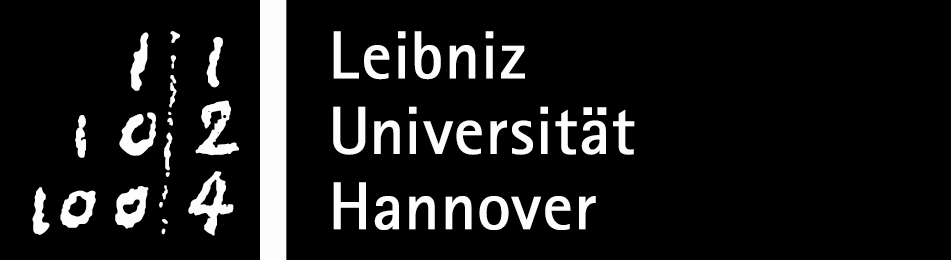 (Studienqualitätsmittel)Das Projekt mit Projekt-Nr.:      Kostenstelle:     ist zum       abgeschlossen worden.
Sofern nach den Bewilligungsbedingungen ein Verwendungsnachweis fällig war, ist der Verwendungsnachweis vorgelegt und abschließend geprüft worden. Das Projekt schließt mit einem Bestand von 0,00 Euro. Das Projekt schließt mit einem positiven Kassenbestand von       Euro.     Dieser Kassenbestand ist gegenüber dem Geldgeber nicht mehr nachzuweisen.     Wir bitten, diesen Kassenbestand auf die Projektnummer 84      einzustellen. Das Projekt schließt mit einem Fehlbestand von       Euro.     Dieser Fehlbestand wird nicht vom Geldgeber ausgeglichen werden.     Wir bitten, diesen Fehlbetrag zu Lasten der Projektnummer 84      auszugleichen.AnFrau Iris Linke – PS9Datum:	Abschlussbericht Studienqualitätsmittel – zentrale Einrichtungen/VerwaltungBitte erstellen Sie 4 Wochen nach erfolgreicher Durchführung/Projektende einen einseitigen Abschlussbericht, der folgende Berichtspunkte enthält:Wie wurde die Maßnahme umgesetzt?Wurden die angegebenen Ziele erreicht?Wurden die Mittel wie bewilligt verwendet?Welche Gegenstände, Bücher oder Materialien wurden beschafft? Wo werden sie aufbewahrt?Wo und wie stehen diese weiterhin zur Verfügung?Gab es wesentliche Abweichungen vom Finanzplan? Wenn ja, welche ?Anordnende Einrichtung	Ort, Datum:      Anordnende Einrichtung	Ansprechpartner/-in:      Anordnende Einrichtung	Telefon/Email:       Anordnende Einrichtung	Fax:      Sachlich richtigIm AuftrageSachlich und rechnerisch richtigRechnerisch richtigAngaben der Antragstellerin/ des Antragstellers: Angaben der Antragstellerin/ des Antragstellers: Name: Vorname:Zentrale Einrichtung/Verwaltung:E-Mail:Tel.: Fax:Förderung für das Projekt (Titel):SAP-Projektnummer:Bewilligte Mittel: Verausgabte Mittel:Das Projekt wurde am                       bewilligt und in der Zeit vom                       bis                durch-geführt.                                                                                     Unterschrift Antragsteller/in Förderung für das Projekt (Titel):SAP-Projektnummer:Bewilligte Mittel: Verausgabte Mittel:Das Projekt wurde am                       bewilligt und in der Zeit vom                       bis                durch-geführt.                                                                                     Unterschrift Antragsteller/in Die Leitung der zentralen Einrichtung/ des Dezernats nimmt den Bericht zur Kenntnis.Hannover, den               Die Leitung der zentralen Einrichtung/ des Dezernats nimmt den Bericht zur Kenntnis.Hannover, den                                                                           STEMPEL                Unterschrift Leitung                                                            STEMPEL                Unterschrift Leitung